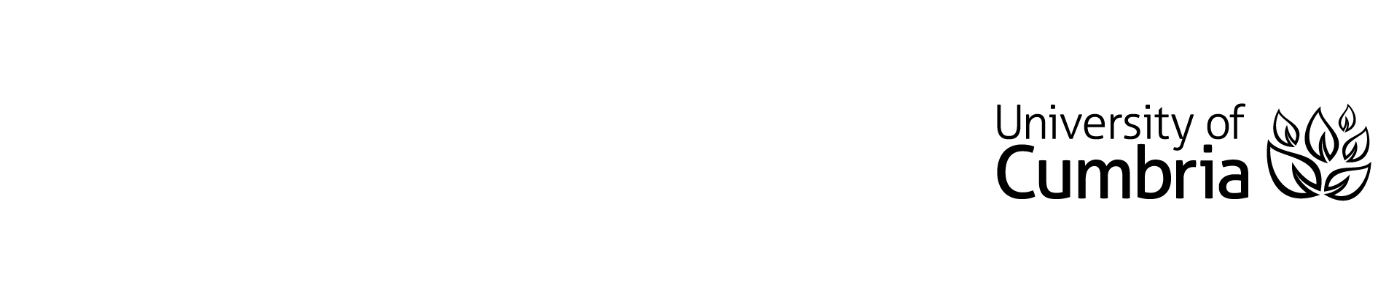 UNIVERSITY OF CUMBRIACOURSEWORK REASSESSMENT REQUIREMENT Module Code: HSOS5103Module Title:Science and Justice Tutor: Dr Andy Chick Title of the item of work: Written Assignment Stephen Lawrence (30% weighting)Wordage: 2000Details and Criteria: ( Please attach additional sheets if necessary)
Stephen Lawrence  was murdered in a racially motivated attack while waiting for a bus in Well Hall, Eltham on the evening of 22 April 1993. The case envoked a major public out cry and was subject to a public enquiry (https://www.gov.uk/government/publications/the-stephen-lawrence-inquiry) no more than 2000 words you should briefly summarise the report and critically review the investigative process and the interpretation of scientific evidence presented in this case.In addition, you should assess the relationship between the criminal investigation and the criminal justice system whilst evaluating the role and actions of the Expert Witnesses within the trial including the need for presenting scientific evidence in a clear and concise manner. The analysis of any evidence in this case should have been subject to specific industry standards in terms of quality assurance, accreditation and validation, with this in mind, you should describe any failures and explain the importance of adhering to strict protocols.You may use other landmark cases to illustrate your explanations and identify changes to legislation following the report being published, but please ensure that you correctly reference all sources and refer directly back to the Stephen Lawrence CaseBe sure to include upto date references to recent developments SUBMISSION DATE AS PER STUDENT PORTAL(please tick as appropriate but must be completed)To be submitted by 4 PM  on 11/8/2023 in accordance with instructions given by the course team. If you are posting your course work the receipt of postage must be by date and time of submission, you may be asked to present this.To be submitted through the Virtual Learning Environment (eg. Blackboard / Pebblepad etc.) in pdf format, or in person/by RECORDED DELIVERY to the Programme Administration at the XXXXXX Campus of the University of Cumbria.